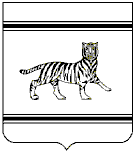 Муниципальное образование "Бабстовское сельское поселение"Ленинский муниципальный районЕврейской автономной области   АДМИНИСТРАЦИЯ СЕЛЬСКОГО ПОСЕЛЕНИЯПОСТАНОВЛЕНИЕ22.04.2013		   № 22с. БабстовоО реализации мероприятий, направленных на информирование населения о принимаемых муниципальным образованием «Бабстовское сельское поселение» Ленинского муниципального района, мерах в сфере жилищно-коммунального хозяйства и по вопросам развития общественного контроля в этой сфереВ целях реализации Жилищного кодекса Российской Федерации и создания на территории Бабстовского сельского поселения условий направленных на информирование населения о мерах, в сфере  жилищно-коммунального хозяйства и по вопросам развития общественного контроля в этой сфере администрация сельского поселенияПОСТАНОВЛЯЕТ:1. Утвердить прилагаемый Порядок информирования средств массовой информации, некоммерческих организаций, осуществляющих деятельность в жилищной и коммунальной сфере, о принимаемых муниципальным образованием «Бабстовское сельское поселение» мерах в сфере жилищно-коммунального хозяйства и по вопросам развития общественного контроля в этой сфере.2. Утвердить прилагаемый Порядок размещения на официальном Интернет-сайте администрации Бабстовского сельского поселения Ленинского муниципального района о принимаемых муниципальным образованием «Бабстовское сельское поселение» мерах в сфере жилищно-коммунального хозяйства и по вопросам развития общественного контроля в этой сфере.3. Утвердить Порядок проведения встреч представителей администрации Бабстовского сельского поселения, с гражданами по различным вопросам жилищно-коммунального хозяйства.4. Назначить старшего специалиста 1 разряда администрации сельского поселения Е.Ю. Ярославцеву ответственной по решению вопросов, связанных с реализацией нормативных актов, предусматривающих реализацию мероприятий, направленных на информирование населения о принимаемых муниципальным образованием «Бабстовское сельское поселение» мерах в сфере жилищно-коммунального хозяйства и по вопросам развития общественного контроля в этой сфере.5. Контроль за исполнением настоящего постановления  оставляю за собой.6. Опубликовать настоящее постановление в «Информационном бюллетене» Бабстовского сельского поселения.  7. Настоящее постановление вступает в силу со дня его подписания.Глава  администрации сельского поселения                                                                     В.В.Фарафонтов               			  УТВЕРЖДЕН						      постановлением администрации				     сельского поселения				  от 22.04.2013 № 22Порядок информирования средств массовой информации, некоммерческих организаций, осуществляющих деятельность в жилищной и коммунальной сфере, о принимаемых муниципальным образованием «Бабстовское сельское поселение» мерах в сфере жилищно-коммунального хозяйства и по вопросам развития общественного контроля в этой сфере	1. Настоящий Порядок информирования средств массовой информации, некоммерческих организаций, осуществляющих деятельность в жилищной и коммунальной сфере, о принимаемых муниципальным образованием «Бабстовское сельское поселение» мерах в сфере жилищно-коммунального хозяйства и по вопросам развития общественного контроля в этой сфере (далее Порядок информирования) устанавливает основные правил информирования средств массовой информации, некоммерческих организаций, осуществляющих деятельность в жилищной и коммунальной сфере, о принимаемых муниципальным образованием «Бабстовское сельское поселение» мерах в сфере жилищно-коммунального хозяйства и по вопросам развития общественного контроля в этой сфере.	2. Исполнение полномочий по информированию средств массовой информации, некоммерческих организаций, осуществляющих деятельность в жилищной и коммунальной сфере, на территории Бабстовского сельского обеспечивает по вопросам деятельности жилищно-коммунального хозяйства – старшего специалиста 1 разряда администрации сельского поселения Т.В. Шапиро.	3. Формами предоставления информации для передачи в средства массовой информации и некоммерческие организации, осуществляющие деятельность в жилищной и коммунальной сфере, являются: рассылки развернутых информационных релизов, звукозапись или изображения, тексты выступлений, ответы на обращения граждан и другие формы.	4.  Информация представляется в следующие средства массовой информации:	- печатное издание «Амурская нива»;	- Интернет страница администрации Бабстовского сельского поселения Ленинского муниципального района Еврейской автономной области, на Интернет-сайте администрации Ленинского муниципального района adm_len@mail.ru  			   УТВЕРЖДЕН						      постановлением администрации				     сельского поселения				  от 22.04.2013 № 22Порядокразмещения на официальной Интернет странице администрации Бабстовского сельского поселения Ленинского муниципального района, о принимаемых муниципальным образованием «Бабстовское сельское поселение» мерах в сфере жилищно-коммунального хозяйства и по вопросам развития общественного контроля в этой сфере1. Для размещения в сети Интернет информации о принимаемых муниципальным образованием «Бабстовское сельское поселение» мерах в сфере жилищно-коммунального хозяйства и по вопросам развития общественного контроля в этой сфере (далее – Информация) используется официальный Интернет – сайт администрации Ленинского муниципального района adm_len@mail.ru, в разделе Интернет страницы администрации Бабстовского сельского поселения Ленинского муниципального района Еврейской автономно области (далее- сайт администрации).2. Информация размещается в следующем виде:- наименование муниципального образования, полномочия которые связаны с деятельностью жилищно-коммунальной деятельности;- контактная информация о руководителях местного самоуправления, полномочиях, контактные телефоны, часы приема, информация о работе по обращениям граждан;- контактная информация органа прокуратуры Ленинского муниципального района;- комментарии и разъяснения специалистов администрации сельского поселения по запросам граждан;- комментарии и разъяснения об общественно-значимых изменениях в законодательстве;- информация о результатах осуществления надзора и контроля за деятельностью  организаций, в частности, о соблюдении последними установленных требований по раскрытию информации;Других каналов «обратной связи» структур, предлагающих помощь населению в решении вопросов жилищно-коммунальной сфере( страницы в сети Интернет, номера телефонов).3. Ответственным за размещение информации на официальном Интернет-сайте администрации Ленинского муниципального района adm_len@mail.ru, в разделе Интернет страницы администрации Бабстовского сельского поселения Ленинского муниципального района Еврейской автономно области является старший специалист 1 разряда администрации сельского поселения Т.В. Шапиро.4. Информация на Интернет странице администрации обновляется не реже одного раза в квартал.5. информация в средства массовой информации, некоммерческие организации, осуществляющие деятельность в жилищной и коммунальной сфере, о принимаемых муниципальным образованием «Бабстовское сельское поселение» мерах в сфере жилищно-коммунального хозяйства и по вопросам развития общественного контроля в этой сфере передается не реже одного раза в квартал.6. Старший специалист 1 разряда администрации сельского поселения Т.В. Шапиро: - обеспечивает общее методическое руководство и координацию работы по информированию средств массовой информации, некоммерческие организации, осуществляющие деятельность в жилищной и коммунальной сфере на территории Бабстовского сельского поселения в соответствии с порядком информирования.- осуществляет сбор информации и контроль по ее размещению.			  УТВЕРЖДЕН						      постановлением администрации				     сельского поселения				  от 22.04.2013 № 22Порядокпроведения встреч представителей администрации Бабстовского сельского поселения, с гражданами по различным вопросам жилищно-коммунального хозяйства1. Настоящий порядок проведения встреч представителей администрации Бабстовского сельского поселения, с гражданами по различным вопросам жилищно-коммунального хозяйства (далее- встреч с гражданами) определяет механизм организации и проведения встреч в целях информирования граждан по различным вопросам жилищно-коммунального хозяйства.2. Специалист администрации сельского поселения ежегодно в срок до 25 декабря текущего года формирует график проведения встреч с гражданами на следующий год. График проведения встреч с гражданами должен содержать сроки, место проведения, тематика, ответственных за организацию.3. График проведения встреч с гражданами утверждается распоряжением администрации сельского поселения.4. Периодичность проведения встреч с гражданами – не реже одного раза в квартал.5. К участию во встречах с гражданами привлекаются представители администрации Ленинского района, администрации сельского поселения. Некоммерческих организаций, осуществляющих деятельность в жилищной и коммунальной сфере, общественных организаций, контролирующих органов.6.  Контроль за исполнением графика проведения встреч с гражданами осуществляет заместитель  главы администрации Ю.Н. Кочергин.